Automation of boron chromatographic purification for δ11B analysis of coral aragonite Elwyn de la Vegaa*, Gavin L. Fostera, Miguel Angel Martínez-Botía, Eleni Anagnostoua,b, M. Paul Fieldc, M. Hwan Kimc, Paul Watsonc, Paul A. WilsonaaSchool of Ocean and Earth Science, National Oceanography Centre Southampton, University of Southampton, Southampton SO14 3ZH, U. bGEOMAR Helmholtz Centre for Ocean Research Kiel, Wischhofstraße 1-3, 24148 Kiel, Germany.cElemental Scientific, Inc., 7277 World Communications Drive, Omaha, NE 68122, USA*Correspondence to: Elwyn de la Vega, School of Ocean and Earth Science, University of Southampton Waterfront Campus, National Oceanography Centre Southampton, European Way, Southampton SO14 3ZH, UK. E-mail: elwyn.de-la-vega@soton.ac.ukTable S1. Published δ11B measurements of the carbonate reference material JCp-1 with boron separation methods used. All measurements were conducted on MC-ICPMS.Table S2. δ11B values of standards and reference materials processed at different flow rate. 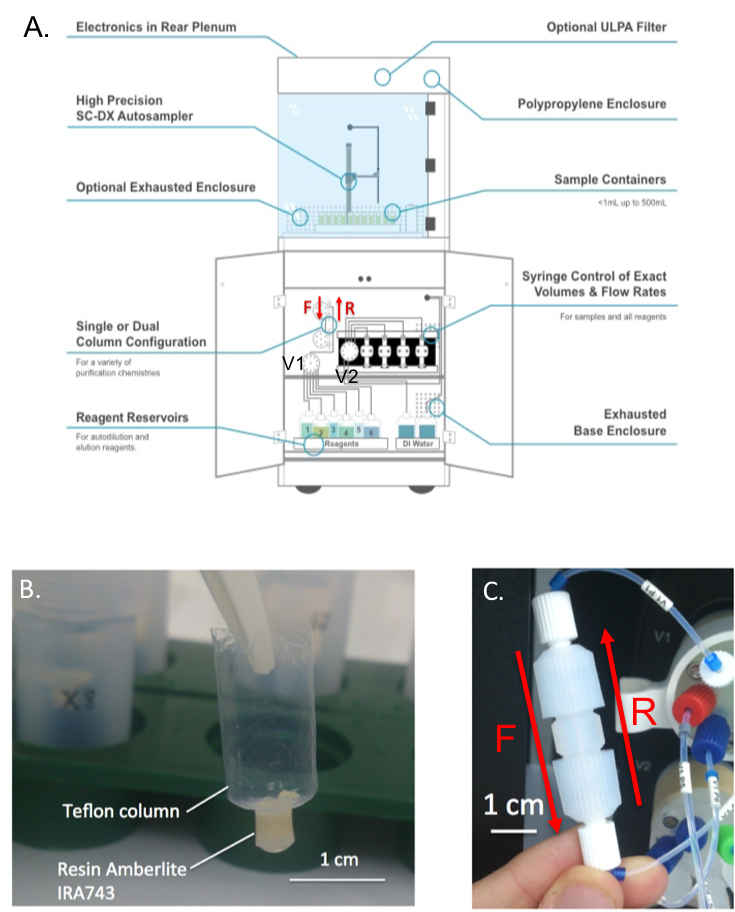 Figure S1. (A) Illustration of the prepFAST-MC device automated system (ULPA filter and polypropylene enclosure was not used at Southampton), the equipment uses reagents (Milli-Q and 0.5M HNO3) that are taken up according to the protocol described in Table 2, and dispensed to various locations thanks to a rotary multivalve (valve V1). Reagents are taken up in a coil (not illustrated) before being dispensed to either the probe (bypassing the column), the column (in forward or reverse flow) or the waste. Syringes control the flow through the system via valve V2 that is connected to the coil and valve 1 in order to take up or dispense reagents with controlled volume and flow rate. A separate milli-Q bottle (DI water on the illustration) rinses the line through valve 2, coil, valve 1 and to waste between each action of reagents take up/dispensing. (B) Hand-made Teflon micro-column used with the standard method and (C) prepFAST column, both filled with Amberlite resin IRA743. Red arrows indicate direction of flow forward (F) or reverse (R).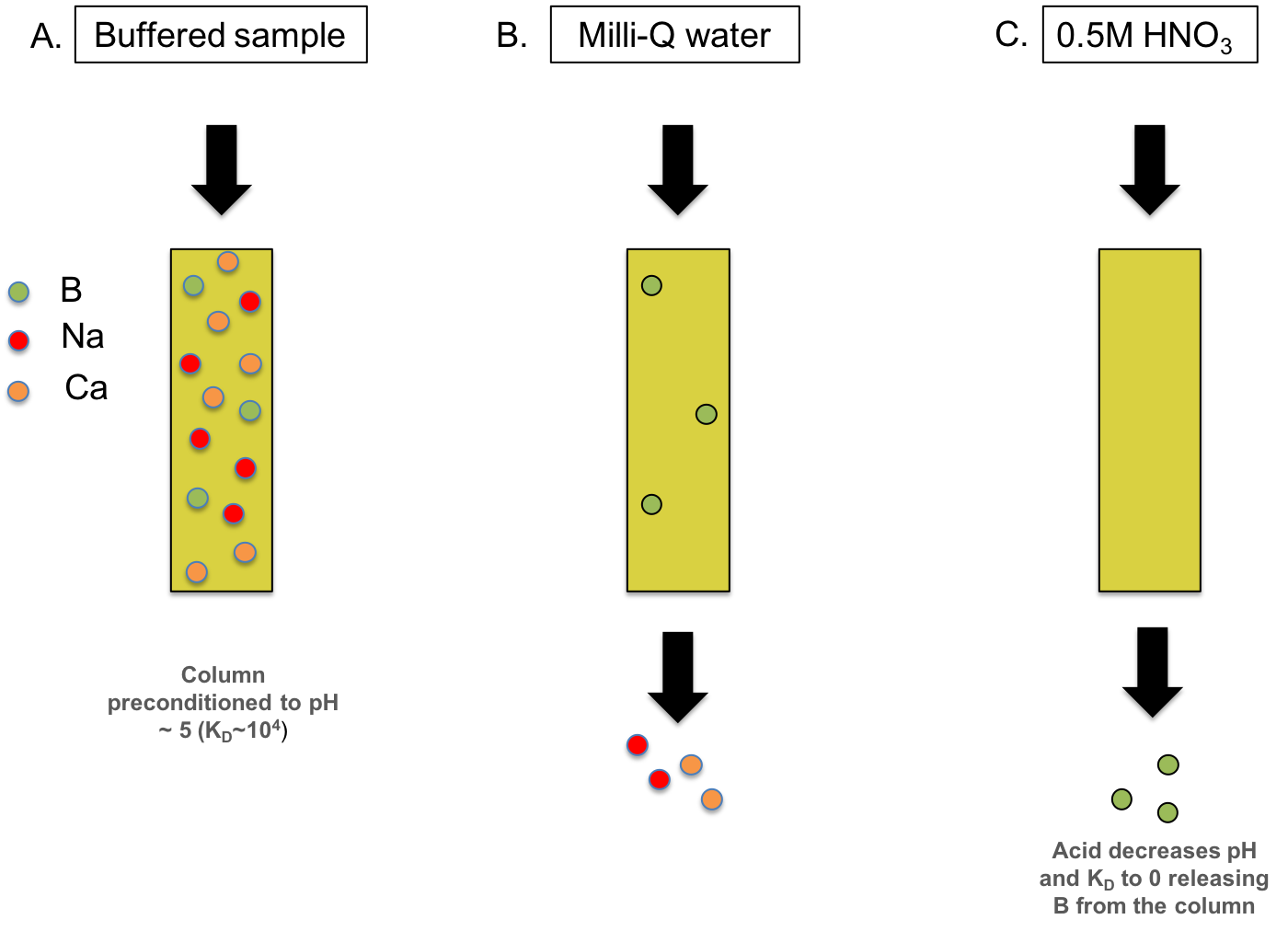 Fig S2. Illustration of ion exchange chromatography. Buffered sample is loaded onto a resin (A) preconditioned with milli-Q water (increasing the partition coefficient KD between boron and resin to 104). Matrix is removed with milli-Q water (B), and boron eluted with 0.5M nitric acid (C). 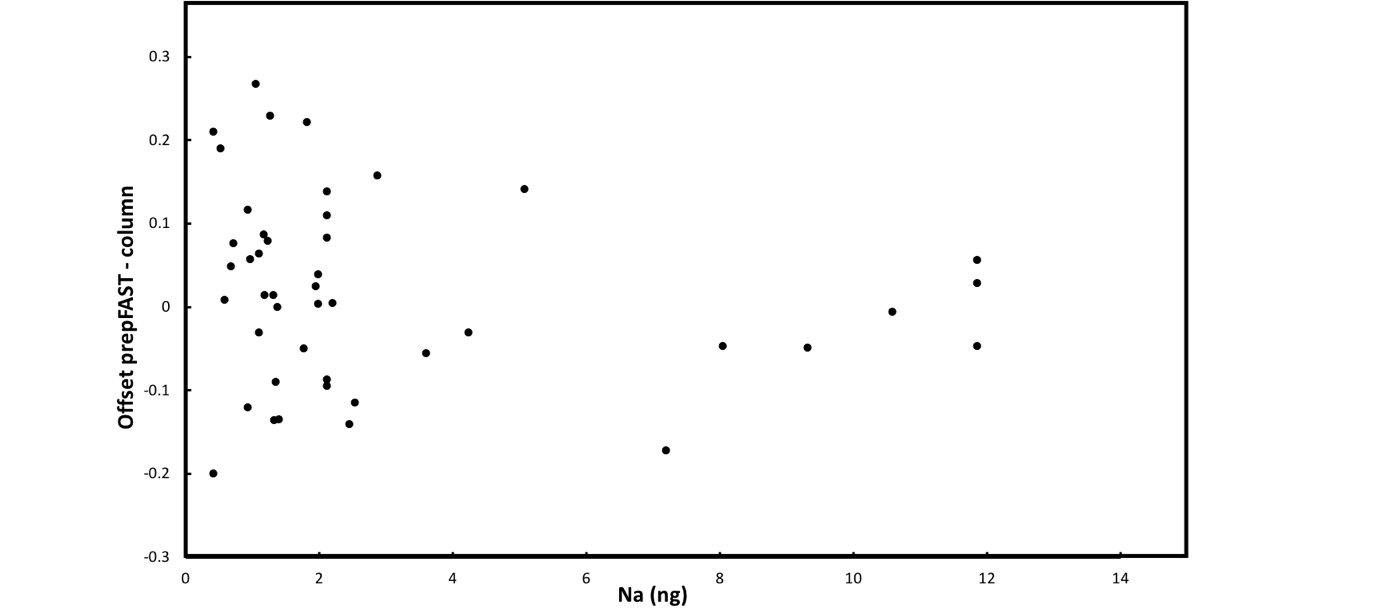 Fig S3. δ11B offset between the prepFAST and manual standard method as a function of Na in purified samples. (r2=0.04. p=0.20) showing no correlation between the two. 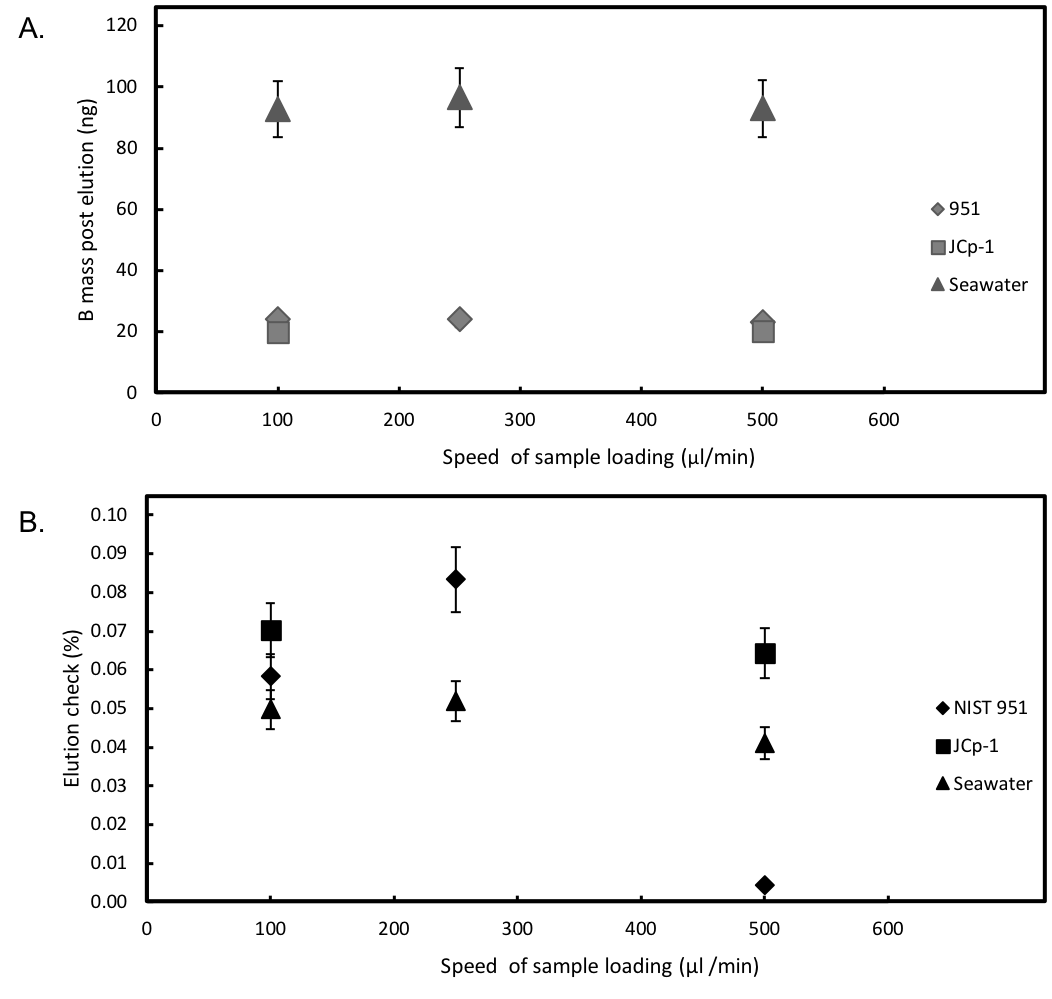 Fig S4. (A) Boron yield and (B) elution check as a function of speed of sample load.  δ11B JCp-1 (‰)2sd (‰)ReferenceBoron separation24.40.1Dissard et al26Anion exchange chromatography24.20.24Liu et al6Micro sublimation24.30.34McCulloch et al25Cation and anion exchange chromatography24.30.25Henehan et al27Anion exchange chromatographyReference materialMatrix typeLong term δ11B (‰)Sample load (μL/min)Sample load (μL/min)Sample load (μL/min)Reference materialMatrix typeLong term δ11B (‰)100200500NIST 951No matrix0δ11B (‰)0-0.08-0.2JCp-1Carbonate24.25δ11B (‰)24.4524.524Seawater ionic39.61δ11B (‰)39.5239.4738.65